Publicado en España el 12/04/2017 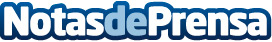 AltavocesConBluetooth.com la mejor web para comparar y elegir tu equipo de audioSi se está buscando un altavoz bluetooth, unos auriculares inalmbricos o un equipo de sonido envolvente para la Smart TV, hay que visitar AltavocesConBluetooth.com. Este portal web fue concebido para ayudar a elegir el equipo de audio más apropiado según cada necesidad y para ayudar a ahorrar en la elección finalDatos de contacto:Raúl GarcíaNota de prensa publicada en: https://www.notasdeprensa.es/altavocesconbluetooth-com-la-mejor-web-para Categorias: Imágen y sonido E-Commerce Consumo Dispositivos móviles Innovación Tecnológica http://www.notasdeprensa.es